                                   ПРОЕКТ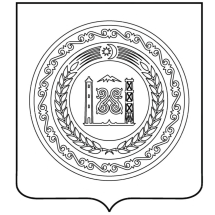 АДМИНИСТРАЦИЯ НОЖАЙ-ЮРТОВСКОГО МУНИЦИПАЛЬНОГО РАЙОНА ЧЕЧЕНСКОЙ РЕСПУБЛИКИ(Администрация Ножай-Юртовского муниципального района)НОХЧИЙН РЕСПУБЛИКАННАЖИН-ЮЬРТАН МУНИЦИПАЛЬНИ КIОШТАН АДМИНИСТРАЦИ(Нажин-Юьртан муниципальни кIоштан администраци)366241, ЧР, Ножай-Юртовский район, с. Ножай-Юрт, ул. А.Кадырова 3, mail@nojay-urt.ru.т/ф. 8 (87148)2-22-57ПОСТАНОВЛЕНИЕ «___» _____ 2024 г.                                                                                     № ______Об утверждении Порядка определения видов особо ценного движимого имущества муниципальных автономных или бюджетных учреждений Ножай-Юртовского муниципального района Чеченской РеспубликиВ целях учета особо ценного движимого имущества, закрепленного за муниципальными автономными или бюджетными учреждениями, в соответствии с Федеральными законами от 12.01.1996 № 7-ФЗ «О некоммерческих организациях», от 06.10.2003 № 131-ФЗ «Об общих принципах организации местного самоуправления в Российской Федерации», от 03.11.2006 № 174-ФЗ «Об автономных учреждениях», от 08.05.2010 № 83-ФЗ «О внесении изменений в отдельные законодательные акты Российской Федерации в связи с совершенствованием правового положения государственных (муниципальных) учреждений», постановлением Правительства Российской Федерации от 26.07.2010 № 538 «О порядке отнесения имущества автономного или бюджетного учреждения к категории особо ценного движимого имущества», Уставом Ножай-Юртовского муниципального района и в целях повышения эффективности управления муниципальным имуществом
ПОСТАНОВЛЯЮ:
1. Утвердить Порядок формирования (ведения) Перечней особо ценного движимого имущества муниципальных автономных или бюджетных учреждений Ножай-Юртовского муниципального района                                                  (далее–Порядок) в редакции согласно приложению.
        2. Руководителям муниципальных автономных или бюджетных учреждений Ножай-Юртовского муниципального района обеспечить последующее своевременное представление Перечней имущества в Отдел имущественных и земельных отношений, архитектуры, строительства, транспорта, связи и ЖКХ администрации муниципального района в соответствии с Порядком.
         3. Отделу имущественных и земельных отношений, архитектуры, строительства, транспорта, связи и ЖКХ администрации Ножай-Юртовского муниципального района сформировать и утвердить Перечни особо ценного движимого имущества для каждого муниципального автономного или бюджетного учреждения индивидуально.
 4. Контроль за исполнением настоящего постановления возложить на заместителя главы администрации  Лорсанова С.С.   
Приложение к постановлению администрации Ножай-Юртовского муниципального района                           от «__»___2024 г №______  
Порядокопределения видов особо ценного движимого имущества муниципальных автономных или бюджетных учреждений Ножай-Юртовского муниципального района Чеченской Республики.1. Настоящий порядок определения видов особо ценного движимого имущества разработан в соответствии с Федеральными законами , № 83-ФЗ от 08.05.2010 «О внесении изменений в отдельные законодательные акты Российской Федерации в связи с совершенствованием правового положения государственных (муниципальных) учреждений», № 131-ФЗ от 06.10.2003 «Об общих принципах организации местного самоуправления в Российской Федерации», Постановлением Правительства РФ № 538 от 26.07.2010 «О порядке отнесения имущества автономного или бюджетного учреждения к категории особо ценного движимого имущества», Гражданским Кодексом РФ.2. Порядок определяет вид особо ценного движимого имущества в отношении муниципальных автономных или бюджетных учреждений и применяется в случае принятия решения об отнесении имущества к категории особо ценного движимого имущества при создании муниципального автономного или бюджетного учреждения.
3. В состав особо ценного движимого имущества муниципальных автономных или бюджетных учреждений подлежит включению:
3.1. движимое имущество, балансовая стоимость которого превышает 50,0 тыс. руб.;
3.2. иное движимое имущество, балансовая стоимость которого не превышает 50,0 тыс. руб., без которого осуществление муниципальным автономным или бюджетным учреждением предусмотренных его уставом основных видов деятельности будет существенно затруднено;
3.3. движимое имущество, отчуждение которого осуществляется в специальном порядке, установленном законами и иными нормативными правовыми актами РФ, в том числе музейные коллекции и предметы, а также документы Архивного фонда и библиотечного фонда.
К особо ценному движимому имуществу не может быть отнесено имущество, которое не предназначено для осуществления основной деятельности муниципальных автономных или бюджетных учреждений.
4. Администрация Ножай-Юртовского муниципального района, осуществляющая функции и полномочия учредителя муниципальных автономных или бюджетных учреждений, принимает решение об отнесении имущества к категории особо ценного движимого имущества (исключении имущества из категории особо ценного движимого имущества).
5. Решение об отнесении имущества к категории особо ценного движимого имущества оформляется в виде Перечня имущества (по форме согласно приложения № 1 к настоящему Порядку), которое планируется включить в состав особо ценного движимого имущества. Разрабатывает проект Перечня учреждение,согласовывается с Отделом имущественных и земельных отношений, архитектуры, строительства, транспорта, связи и ЖКХ администрации Ножай- Юртовского муниципального района                                  (далее – Отдел) и утверждается постановлением администрации района.
6. Решение об отнесении имущества к категории особо ценного движимого имущества принимается одновременно с принятием решения о закреплении указанного имущества в оперативное управление за муниципальным автономным или бюджетным учреждением.
7. Для утверждения Перечня имущества учреждения представляют в Отдел обращение, подписанное руководителем учреждения (лицом, исполняющим его обязанности), и проект Перечня имущества согласно приложению к настоящему Порядку на бумажном и электронном носителе.
Указанное обращение рассматривается Отделом течение 30 календарных дней с даты его регистрации. По результатам рассмотрения обращения Отдел принимает решение об утверждении Перечня имущества либо направляет учреждению уведомление о необходимости устранения выявленных недостатков.
8. Ведение Перечня особо ценного движимого имущества осуществляется муниципальным автономным или бюджетным учреждением на основании сведений бухгалтерского учета муниципальных учреждений о полном наименовании объекта, отнесенного в установленном Порядке к особо ценному движимому имуществу, его балансовой стоимости и об инвентарном (учетном) номере (при его наличии).
9. Предложения о внесении изменений в Перечень особо ценного движимого имущества муниципального автономного или бюджетного учреждения рассматриваются Отделом на основании заявления, представленного муниципальным автономным или бюджетным учреждением, в следующих случаях:
9.1. выбытие (списание с баланса) объекта движимого имущества, относящегося к категории особо ценного движимого имущества;
9.2. приобретение объекта движимого имущества, отнесенного к категории особо ценного движимого имущества;
9.3. изменение данных об объектах, уже включенных в Перечень особо ценного движимого имущества муниципального автономного или бюджетного учреждения;
9.4. несоответствие объекта движимого имущества требованиям, установленным пунктом 3 настоящего Порядка.
10. Обращение о внесении изменений в Перечень особо ценного движимого имущества муниципальные автономные или бюджетные учреждения направляют в Отдел в течение 30 календарных дней со дня возникновения указанных в п.9 Порядка оснований.
11. В обращении, указанном в п.9 настоящего Порядка, должна содержаться информация об объектах особо ценного движимого имущества, подлежащих включению в Перечень имущества (исключению из него), либо сведения о которых подлежат актуализации, с приложением копий документов, являющихся основанием для таких изменений.
12. Решение о внесении изменений (исключении) имущества муниципального автономного или бюджетного учреждения из категории особо ценного движимого имущества оформляется постановлением администрации района не позднее 30 календарных дней со дня изменения соответствующего основания.
13. Внесение изменений в Перечень имущества осуществляется путем его утверждения в новой редакции.
14. Снижение балансовой стоимости движимого имущества ниже предела, установленного в пункте 3.1. настоящего Порядка, само по себе не является основанием для принятия решения об исключении соответствующего имущества муниципального учреждения из категории особо ценного движимого имущества.
15. Муниципальные автономные или бюджетные учреждения ежегодно в составе инвентаризации перед составлением годовой бухгалтерской (финансовой) отчетности проводят инвентаризацию особо ценного движимого имущества и представляют в Отдел уточненные Перечни особо ценного движимого имущества по форме, указанной в приложении к порядку,                               не позднее 15 января года следующего за отчетным.
Глава администрации А.Г.Музуруев
 Приложение №1к Порядку определенияособо ценного движимогоимущества муниципальныхавтономных или бюджетных  учреждений Ножай-Юртовского муниципального района
Переченьособо ценного движимого имущества, находящегося                                                  в оперативном управлении_______________________________________________________________
(наименование муниципального автономного или бюджетного учреждения) № п/пНаимено - вание особо ценного движимого имуществаАдрес мест о на - хожденияКол-воИнв.но - мерДата приня - тия к учетуБалансо - вая стоимость, руб.ИзносОстаточ - ная  стоимость, руб.